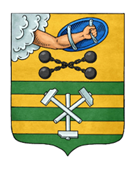 ПЕТРОЗАВОДСКИЙ ГОРОДСКОЙ СОВЕТ15 сессия 29 созываРЕШЕНИЕот 17 февраля 2023 г. № 29/15-228О награждении Почетной грамотой Петрозаводского городского Совета Арсеньевой Н.Ю.В соответствии с пунктом 7 Положения «О Почетной грамоте Петрозаводского городского Совета», утвержденного Решением Петрозаводского городского Совета от 16.12.2022 № 29/14-200, на основании ходатайства Главы Петрозаводского городского округа Петрозаводский городской СоветРЕШИЛ:Наградить Почетной грамотой Петрозаводского городского Совета Арсеньеву Наталью Юрьевну, директора муниципального бюджетного образовательного учреждения дополнительного образования Петрозаводского городского округа «Детская музыкальная школа им. Г.В. Свиридова», за добросовестный труд, высокий профессионализм, создание условий для творческой и эффективной трудовой деятельности сотрудников, формирование современной материально-технической базы школы для комфортного и благоприятного обучения, а также большой личный вклад в музыкально-эстетическое воспитание подрастающего поколения Петрозаводского городского округа.ПредседательПетрозаводского городского Совета                                             Н.И. Дрейзис